A Holly Jolly ChristmasJohnny Marks 1962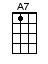 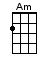 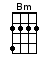 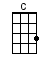 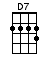 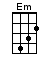 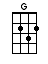 INTRO:  / 1 2 / 1 2 / [G] / [G]Have a [G] holly, jolly ChristmasIt’s the [G] best time of the [D7] year[D7] I don’t know if there’ll be snowBut [D7] have a cup of [G] cheer [D7]Have a [G] holly, jolly ChristmasAnd when [G] you walk down the [D7] street[D7] Say hello to friends you knowAnd [D7] everyone you [G] meetBRIDGE:[C] Ho, ho, the [Bm] mistletoe[D7] Hung where you can [G] see[Am] Somebody’s [Em] waiting there[A7] Kiss her once for [D7] meHave a [G] holly, jolly ChristmasAnd in [G] case you didn’t [D7] hear[D7] Oh, by golly, have a [G] holly, jolly[A7] Christmas [D7] this [G] yearINSTRUMENTAL BRIDGE:[C] Ho, ho, the [Bm] mistletoe[D7] Hung where you can [G] see[Am] Somebody’s [Em] waiting there[A7] Kiss her once for [D7] meHave a [G] holly, jolly ChristmasAnd in [G] case you didn’t [D7] hear[D7] Oh, by golly, have a [G] holly, jolly[A7] Christmas [D7] this [G] year [G]www.bytownukulele.ca